     Duo de financiers gourmands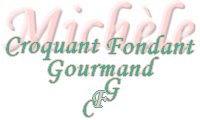 

 Pour 12 financiers gourmands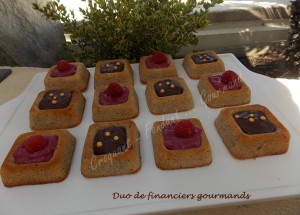 - 50 g de farine
- 150 g de sucre glace
- 80 g de poudre de noisettes 
- 1 càc d'extrait de vanille
- 4 blancs d'œufs
- 140 g de beurrePlaque d'empreintes à savarins carrés
Préchauffage du four à 190°C 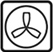 Faire fondre le beurre sans le laisser trop chauffer.
Mélanger dans un saladier la farine, le sucre glace et la poudre de noisette.
Faire un puits et y déposer l'extrait de vanille puis le beurre fondu et les blancs d'œufs.
Bien mélanger pour obtenir une pâte lisse;
Répartir la préparation dans les empreintes.
Enfourner pour 15 minutes.
Démouler sur une grille et laisser refroidir.